  Gertrud-Völcker-HausVerena Möding/ Melanie TillmannAm Ring 1523746 Kellenhusen/Ostseeheilbad   Tel  04364 49 23-123Fax 04364 49 23-101verena.moeding@awo-sh.demelanie.tillmann@awo-sh.de  Louise-Schroeder-HausKatharina BoysenAm Kliff  625980 Sylt –OT KeitumTel  04651-9387-11Fax 04651-9387-32katharina.boysen@awo-sh.de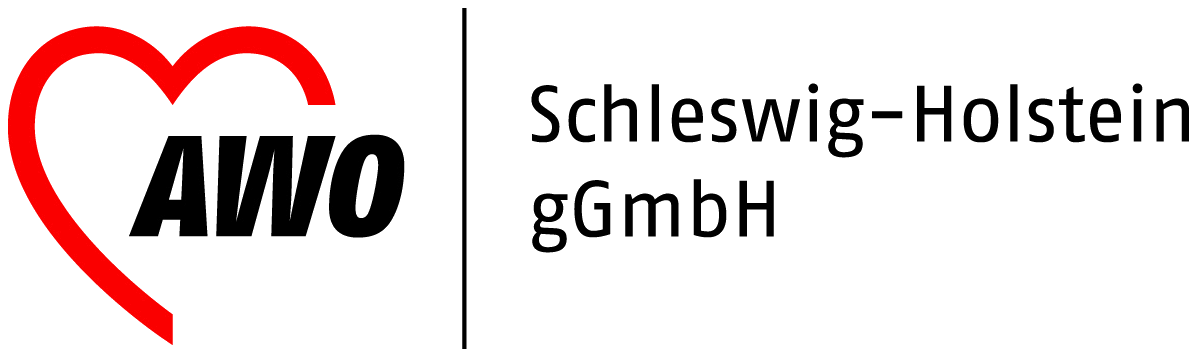 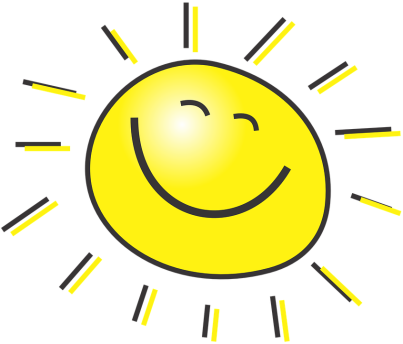 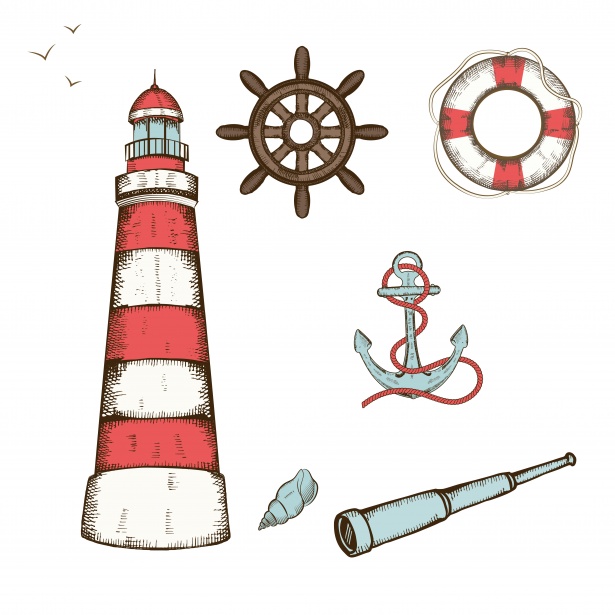 							Maßnahme 2		26.01.- 16.02.21							Maßnahme 3		16.02.- 09.03.21							Maßnahme 4		09.03.- 30.03.21							Maßnahme 5		30.03.- 20.04.21							Maßnahme 6		20.04.- 11.05.21							Maßnahme 7		11.05.- 01.06.21							Maßnahme 8		01.06.- 22.06.21							Maßnahme 9		22.06.- 13.07.21							Maßnahme 10		13.07.- 03.08.21							Maßnahme 11		03.08.- 24.08.21							Maßnahme 12		24.08.- 14.09.21							Maßnahme 13 		14.09.- 05.10.21							Maßnahme 14		05.10.- 26.10.21							Maßnahme 15		26.10.- 16.11.21							Maßnahme 16		16.11.- 07.12.21